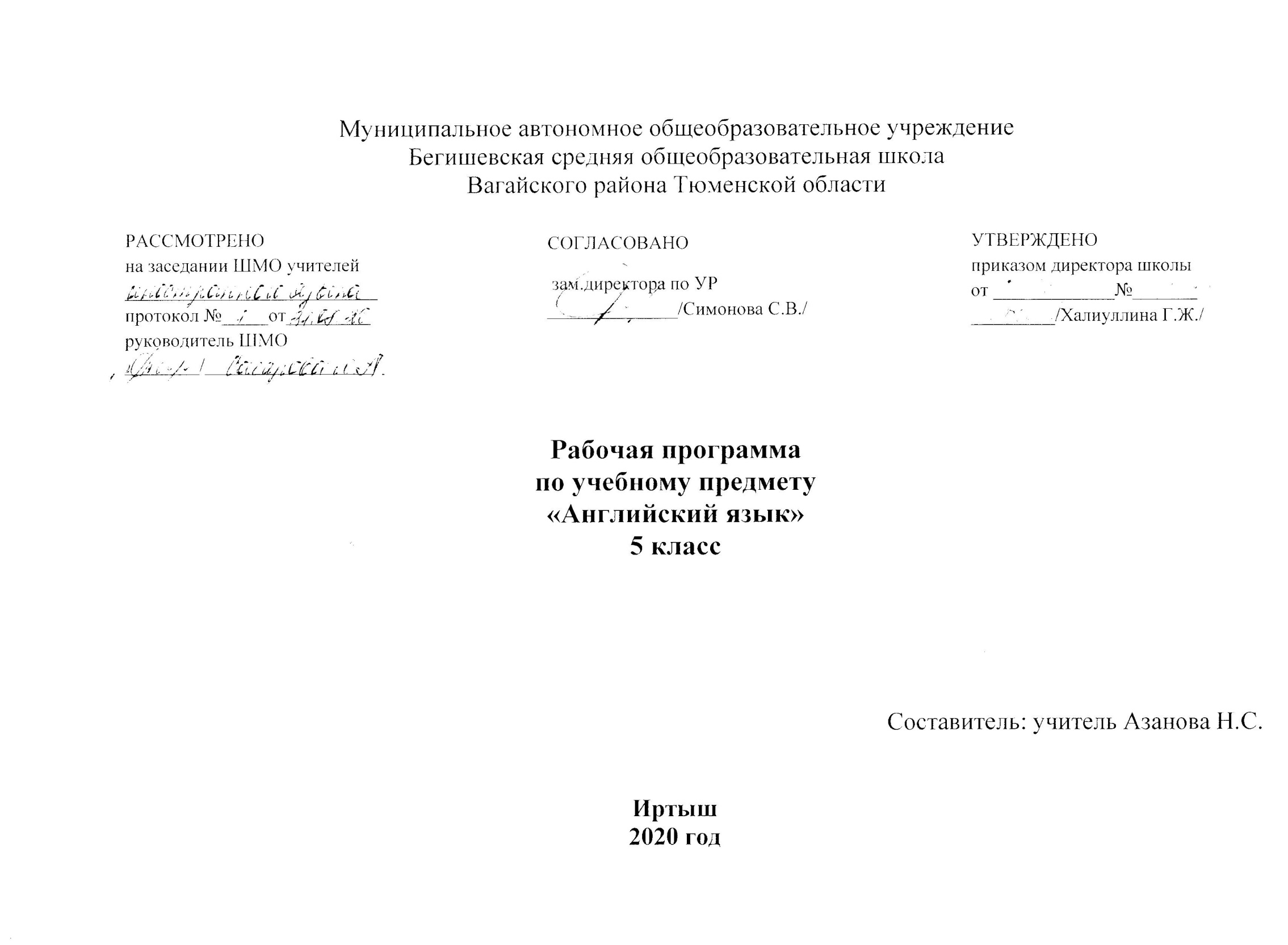 I.  Планируемые результаты освоения учебного предметаДанная программа обеспечивает формирование личностных, метапредметных и предметных результатов.Личностными результатами являются:воспитание российской гражданской идентичности: патриотизма, любви и уважения к Отечеству, чувства гордости за свою Родину, прошлое и настоящее многонационального народа России; осознание своей этнической принадлежности, знание истории, языка, культуры своего народа, своего края, основ культурного наследия народов России и человечества; усвоение гуманистических, демократических и традиционных ценностей многонационального российского общества; воспитание чувства долга перед Родиной;формирование ответственного отношения к учению, готовности и способности обучающихся к саморазвитию и самообразованию на основе мотивации к обучению и познанию, осознанному выбору и построению дальнейшей индивидуальной траектории образования на базе ориентировки в мире профессий и профессиональных предпочтений, с учётом устойчивых познавательных интересов;формирование целостного мировоззрения, соответствующего современному уровню развития науки и общественной практики, учитывающего социальное, культурное, языковое, духовное многообразие современного мира;формирование осознанного, уважительного и доброжелательного отношения к другому человеку, его мнению, мировоззрению, культуре, языку, вере, гражданской позиции; к истории, культуре, религии, традициям, языкам, ценностям народов России и народов мира; готовности и способности вести диалог с другими людьми и достигать в нём взаимопонимания;освоение социальных норм, правил поведения, ролей и форм социальной жизни в группах и сообществах, включая взрослые и социальные сообщества; участие в школьном самоуправлении и общественной жизни в пределах возрастных компетенций с учётом региональных, этнокультурных, социальных и экономических особенностей;развитие морального сознания и компетентности в решении моральных проблем на основе личностного выбора, формирование нравственных чувств и нравственного поведения, осознанного и ответственного отношения к собственным поступкам;формирование коммуникативной компетентности в общении и сотрудничестве со сверстниками, старшими и младшими в процессе образовательной, общественно полезной, учебно-исследовательской, творческой и других видах деятельности;формирование ценности здорового и безопасного образа жизни; усвоение правил индивидуального и коллективного безопасного поведения в чрезвычайных ситуациях, угрожающих жизни и здоровью людей, правил поведения в транспорте и правил поведения на дорогах;формирование основ экологической культуры на основе признания ценности жизни во всех её проявлениях и необходимости ответственного, бережного отношения к окружающей среде;осознание значения семьи в жизни человека и общества, принятие ценности семейной жизни, уважительное и заботливое отношение к членам своей семьи;развитие эстетического сознания через освоение художественного наследия народов России и мира, творческой деятельности эстетического характера;формирование мотивации изучения иностранных языков и стремления к самосовершенствованию в образовательной области «Иностранный язык»;осознание возможностей самореализации средствами иностранного языка;стремление к совершенствованию речевой культуры в целом;формирование коммуникативной компетенции в межкультурной и межэтнической коммуникации;развитие таких качеств, как воля, целеустремлённость, креативность, инициативность, эмпатия, трудолюбие, дисциплинированность;формирование общекультурной и этнической идентичности как составляющих гражданской идентичности личности;стремление к лучшему осознанию культуры своего народа и готовность содействовать ознакомлению с ней представителей других стран; толерантное отношение к проявлениям иной культуры; осознание себя гражданином своей страны и мира;готовность отстаивать национальные и общечеловеческие (гуманистические, демократические) ценности, свою гражданскую позицию;готовность и способность обучающихся к саморазвитию; сформированность мотивации к обучению, познанию, выбору индивидуальной образовательной траектории; ценностно-смысловые установки обучающихся, отражающие их личностные позиции, социальные компетенции; сформированность основ гражданской идентичности.Метапредметными результатами являются:умение самостоятельно определять цели своего обучения, ставить и формулировать для себя новые задачи в учёбе и познавательной деятельности, развивать мотивы и интересы своей познавательной деятельности;умение самостоятельно планировать альтернативные пути достижения целей, осознанно выбирать наиболее эффективные способы решения учебных и познавательных задач;умение соотносить свои действия с планируемыми результатами, осуществлять контроль своей деятельности в процессе достижения результата, определять способы действий в рамках предложенных условий и требований, корректировать свои действия в соответствии с изменяющейся ситуацией;умение оценивать правильность выполнения учебной задачи, собственные возможности её решения;владение основами самоконтроля, самооценки, принятия решений и осуществления осознанного выбора в учебной и познавательной деятельности;осознанное владение логическими действиями определения понятий, обобщения, установления аналогий и классификации на основе самостоятельного выбора оснований и критериев, установления родо-видовых связей;умение устанавливать причинно-следственные связи, строить логическое рассуждение, умозаключение (индуктивное, дедуктивное  и по аналогии) и выводы;умение создавать, применять и преобразовывать знаки и символы, модели и схемы для решения учебных и познавательных задач;умение организовывать учебное сотрудничество и совместную деятельность с учителем и сверстниками; работать индивидуально и в группе: находить общее решение и разрешать конфликты на основе согласования позиций и учёта интересов; формулировать, аргументировать и отстаивать своё мнение;умение адекватно и осознанно использовать речевые средства в соответствии с задачей коммуникации: для отображения своих чувств, мыслей и потребностей, планирования и регуляции своей деятельности; владение устной и письменной речью, монологической контекстной речью;формирование и развитие компетентности в области использования информационно-коммуникационных технологий (далее ИКТ-компетенции);развитие умения планировать своё речевое и неречевое поведение;развитие коммуникативной компетенции, включая умение взаимодействовать с окружающими, выполняя разные социальные роли;развитие исследовательских учебных действий, включая навыки работы с информацией: поиск и выделение нужной информации, обобщение и фиксация информации;развитие смыслового чтения, включая умение выделять тему, прогнозировать содержание текста по заголовку/ключевым словам, выделять основную мысль, главные факты, опуская второстепенные, устанавливать логическую последовательность основных фактов;осуществление регулятивных действий самонаблюдения, самоконтроля, самооценки в процессе коммуникативной деятельности на иностранном языке.Предметными результатами являются:А. В коммуникативной сфере (т. е. во владении иностранным языком как средством общения):Речевая компетенция в следующих видах речевой деятельности:В говорении:начинать, вести/поддерживать и заканчивать различные виды диалогов в стандартных ситуациях общения, соблюдая нормы речевого этикета, при необходимости переспрашивая, уточняя;расспрашивать собеседника и отвечать на его вопросы, высказывая своё мнение, просьбу, отвечать на предложение собеседника согласием/отказом в пределах изученной тематики и усвоенного лексико-грамматического материала;рассказывать о себе, своей семье, друзьях, своих интересах и планах на будущее;сообщать краткие сведения о своём городе/селе, о своей стране и странах изучаемого языка;описывать события/явления, передавать основное содержание, основную мысль прочитанного/услышанного, выражать своё отношение к прочитанному/услышанному, давать краткую характеристику персонажей.В аудировании: воспринимать на слух и полностью понимать речь учителя, одноклассников; воспринимать на слух и понимать основное содержание несложных аутентичных аудио- и видеотекстов, относящихся к разным коммуникативным типам речи (сообщение/рассказ/ интервью);воспринимать на слух и выборочно понимать с опорой на языковую догадку, контекст краткие несложные аутентичные прагматические аудио- и видеотексты, выделяя значимую/нужную/необходимую информацию.В чтении: читать аутентичные тексты разных жанров и стилей преимущественно с пониманием основного содержания; читать несложные аутентичные тексты разных жанров и стилей с полным и точным пониманием и с использованием различных приёмов смысловой переработки текста (языковой догадки, выборочного перевода), а также справочных материалов; уметь оценивать полученную информацию, выражать своё мнение;читать аутентичные тексты с выборочным пониманием значимой/нужной/интересующей информации.В письменной речи:заполнять анкеты и формуляры;писать поздравления, личные письма с опорой на образец с употреблением формул речевого этикета, принятых в стране/странах изучаемого языка;составлять план, тезисы устного или письменного сообщения; кратко излагать результаты проектной деятельности.Языковая компетенция:применение правил написания слов, изученных в основной школе;адекватное произношение и различение на слух всех звуков иностранного языка; соблюдение правильного ударения в словах и фразах;соблюдение ритмико-интонационных особенностей предложений различных коммуникативных типов (утвердительное, вопросительное, отрицательное, повелительное); правильное членение предложений на смысловые группы;распознавание и употребление в речи основных значений изученных лексических единиц (слов, словосочетаний, реплик-клише речевого этикета);знание основных способов словообразования (аффиксации, словосложения, конверсии);понимание и использование явлений многозначности слов иностранного языка: синонимии, антонимии и лексической сочетаемости;распознавание и употребление в речи основных морфологических форм и синтаксических конструкций изучаемого языка;знание признаков изученных грамматических явлений (видовременных форм глаголов, модальных глаголов и их эквивалентов, артиклей, существительных, степеней сравнения прилагательных и наречий, местоимений, числительных, предлогов);знание основных различий систем иностранного и русского/родного языков.Социокультурная компетенция: знание национально-культурных особенностей речевого и неречевого поведения в своей стране и странах изучаемого языка; применение этих знаний в различных ситуациях формального и неформального межличностного и межкультурного общения; распознавание и употребление в устной и письменной речи основных норм речевого этикета (реплик-клише, наиболее распространённой оценочной лексики), принятых в странах изучаемого языка; знание употребительной фоновой лексики и реалий страны/стран изучаемого языка, некоторых распространённых образцов фольклора (скороговорок, поговорок, пословиц); знакомство с образцами художественной, публицистической и научно-популярной литературы; представление об особенностях образа жизни, быта, культуры страны/стран изучаемого языка (всемирно известных достопримечательностях, выдающихся людях и их вкладе в мировую культуру); представление о сходстве и различиях в традициях своей страны и стран изучаемого языка; понимание роли владения иностранными языками в современном мире.Компенсаторная компетенция— умение выходить из трудного положения в условиях дефицита языковых средств при получении и приёме информации за счёт использования контекстуальной догадки, игнорирования языковых трудностей, переспроса, словарных замен, жестов, мимики.           Б. В познавательной сфере:                   умение сравнивать языковые явления родного и иностранного языков на уровне отдельных грамматических явлений, слов, словосочетаний, предложений; владение приёмами работы с текстом: умение пользоваться определённой стратегией чтения/аудирования в зависимости от коммуникативной задачи (читать/слушать текст с разной глубиной понимания); умение действовать по образцу/аналогии при выполнении упражнений и составлении собственных высказываний в пределах тематики основной школы; готовность и умение осуществлять индивидуальную и совместную проектную работу;умение пользоваться справочным материалом (грамматическим и лингвострановедческим справочниками, двуязычным и толковым словарями, мультимедийными средствами); владение способами и приёмами дальнейшего самостоятельного изучения иностранных языков.В. В ценностно-ориентационной сфере: представление о языке как средстве выражения чувств, эмоций, основе культуры мышления; достижение взаимопонимания в процессе устного и письменного общения с носителями иностранного языка, установление межличностных и межкультурных контактов в доступных пределах; представление о целостном полиязычном, поликультурном мире, осознание места и роли родного и иностранного языков в этом мире как средства общения, познания, самореализации и социальной адаптации; приобщение к ценностям мировой культуры как через источники информации на иностранном языке (в том числе мультимедийные), так и через непосредственное участие в школьных обменах, туристических поездках, молодёжных форумах.Г. В эстетической сфере: владение элементарными средствами выражения чувств и эмоций на иностранном языке; стремление к знакомству с образцами художественного творчества на иностранном языке и средствами иностранного языка; развитие чувства прекрасного в процессе обсуждения современных тенденций в живописи, музыке, литературе.Д. В трудовой сфере: умение рационально планировать свой учебный труд; умение работать в соответствии с намеченным планом. Е. В физической сфере: стремление вести здоровый образ жизни (режим труда и отдыха, питание, спорт, фитнес).II. Предметное содержание учебного курсаПредметное содержание речи реализуется в воспитательном, познавательном (социокультурном) и учебном аспектах иноязычной культуры.1 модуль  «Вводный курс» 5 часовАнглийский алфавит. Числительные. Цвета. Глаголы места. Классно-урочные выражения. Алфавит. Числительные. Правила чтения гласных. Основные глаголы. Цвета Расспросить собеседника и ответить на его вопросы о себе, своей семье, друзьях, своих интересах. Уметь заполнять формуляры Написать личные письма, поздравления. Составить список любимых вещей из своей коллекции. Кратко описать внешности и характер своих родственников. На слух воспринимать информацию и выражать свое понимание в нужной форме.2 модуль «Школа» 10 часовШкола!Снова в школу!Любимые предметы.Школы в Англии. Школьная жизнь. Фразы приветствияШкола. Школьные предметы. Обсуждение английских школ и системы образования. Артикль. Местоимения. Правила чтения и произношения гласных звуков. Диалоги этикетного характера.Воспринимать на слух и повторять числа. Воспринимать на слух и выборочно понимать аудиотексты, относящиеся к разным коммуникативным типам речи (сообщение, рассказ, интервью)Вести диалог, высказывая свою просьбу, предложениеВести диалог-расспрос о школе, любимых предметах.Описывать тематические картинки.3 модуль «Страна изучаемого языка и родная страна» 9 часовМир вокруг нас. Родная страна и страна изучаемого языка. Страны и национальности. Личные вещи. Моя коллекция. Англо-говорящие страны.Я из…Мои вещи.Моя коллекция. Сувениры из Британии.Наша страна.Покупка сувениров.Личные вещи. Страны мира. Столицы, национальности. Множественное число имен существительных. Краткие формы вспомогательного глагола “to be”. Указательные определения this/these, that/those Правила чтенияРассказать о себе, о своей семье, о своих друзьях и интересах.Вести диалог по теме «В магазине» «Покупка сувениры»Иметь представление о культуре своей стране и стране изучаемого языка.Уметь рассказать о своей коллекции, Вести диалог-расспрос по теме «Откуда ты? Сколько тебе лет?»4 модуль «Мой дом, моя крепость» 8 часовГородская (сельская) среда проживания. Мой день. Место, где я живу. Моя квартира. Моя комната. Типичный английский дом. Осмотр дома.С новосельем!Моя комната.Типичны английский дом.Дома. Осмотр дома.Дом. Порядковые числительные. Предлоги места. Оборот There is/are. План домаРассказать о своей квартире, доме, осознать себя гражданином своей страны и мира, отработать грамматические структуры.Описать комнату, расспросить своего собеседника о доме и ответить на вопросы.Читать текст с выборочным пониманием нужной информации. Составить рассказ на основе прочитанного.Знакомство с типичным английским домом.Уметь описать картинкуРассказ о себе с опорой на текст.Понимать аутентичные тексты с выборочным пониманием нужной информации.5 модуль « Моя семья» 8 часовМежличностные взаимоотношения в семье, с друзьями в школе. Внешность и характер человека.Моя семья.Кто есть кто? Знаменитые люди. Американские телесемьи.Увлечения.Описания людей.Семья. Внешность. Описание людей. Диалоги этикетного характера. Модальный глагол can (can’t) притяжательные местоимения. Повелительное наклонение. Правила чтенияРассказать о своей семье, отработать грамматические структуры. Читать текст с выборочным пониманием нужной информации. Вести диалог в третье лице. Рассказать о свое кумире. Составить резюме. Передать основное содержание, основную мысль прочитанного. Ориентироваться в иноязычном тексте, прогнозировать его содержание. Строить монологические высказывания по картинке. Высказывать характеристики на основе прочитанного.6 модуль «Животные» 7 часовВ мире животных. Животные. В зоопарке. Мой любимец.Удивительные создания. В зоопарке. Мой питомец. Лохматые друзья. Животные. Посещение ветеринара. Животные. Домашние и дикие животные, животные на ферме. Насекомые. Реклама. Настоящее простое время. Диалогическая речь. Правила чтения.Ознакомиться с утвердительной структурой «Present Simple»Расспросить собеседника и ответить на его вопросы. Читать текст с выборочным пониманием нужной информации. Отработать утвердительные и отрицательные структуры «Present Simple» Начинать, вести /поддерживать и заканчивать беседу в стандартных ситуациях общения. Формировать проектные умения. Читать текст с общим пониманием информации. Ориентироваться в иноязычном тексте. Вести диалог-расспрос.7 модуль «Распорядок дня» 10 часовУчимся, работаем, отдыхаем. Мой рабочий день. Выходные.Подъем! На работе. Выходные. Главные достопримечательности. Слава. Приглашения к действию. Солнечные часы.Работа. Ежедневные занятия. Выходные. Наречия. Предлоги времени. Настоящее длительное время. Правила чтения. Время.Искать и выделять нужную информацию, обобщать и фиксировать её. Рассказать о родителях и их профессиях, использовать синонимы перифраз в процессе устного общения. Писать электронное письмо с опорой на образец. Писать связный текст о достопримечательностях России. Стремиться к лучшему осознанию культуры своего народа и отстаивать национальные (общечеловеческие), демократические ценности, свою гражданскую позицию. Делать краткие сообщения на основе прочитанного.8 модуль «Погода» 9 часовВремена года. Праздники. Праздники в России и англо-говорящих странах. Еда и напитки. День рождения.Год за годом. Одевайся правильно. Здорово!Климат Аляски. Времена года. Покупка одеждыПогода. Времена года. Одежда. Выбор одежды в магазине. Сопоставление Настоящего простого и настоящего длительного времени. Правила чтенияПовторить тематическую лексику о погоде и понимать основное содержание коротких, несложных аутентичных прагматических текстов (прогноз погоды). Расспросить собеседника и ответить на его вопросы, высказывая свое мнение. Прочитать текст с выборочным пониманием значимой/нужной/ интересующей информации. Рассказывать об одежде. Обсуждать выбор одежды.9 модуль «Особые дни» 12 часовДосуг и увлечения (спорт, музыка, посещение кино, кафе, магазина). Покупки. Досуг. Посещение кино. Британские деньги.Празднования.Шеф-повар.Это ой день рождения!День благодарения.Фестивали и празднования. Безопасность на кухне. Заказ еды. Организация вечеринки. Исчисляемые и неисчисляемые существительные some/any much/many. Правила чтенияВоспринимать на слух и правильно воспроизводить реплики из диалога.Высказывать просьбу, предложение. Вести диалог-обсуждение списка покупок. Описывать тематические картинки. Чтение и полное понимание содержания аутентичного текста (праздники в Британии и Китае). Уметь определять тему текста, выделять главные факты, опуская второстепенные. Обсуждение праздника. Сопоставление праздничных традиций англоязычных стран с русскими праздниками.10 модуль «Жить в ногу со временем» 8 часовКаникулы и их проведение в различное время года. Виды отдыха. Летний отдых. Проблемы со здоровьем на отдыхе.За покупками. Давай пойдем…Не пропустите!Оживленные места Лондона.Музей игрушек в Сергиевом Посаде.Как пройти в…Математика.Магазины и продукты. Интересные места в городе. События. Типы фильмов. Артикли. Предлоги. Модальный глагол must. Простое прошедшее время.Читать и полностью понимать содержание аутентичного текста.Обсуждать места для проведения досуга.Написать об известном магазине в России.Рассказать о событиях в своем городе.Написать короткий текст – описание достопримечательности. Понимать, какую роль имеет владение иностранным языком в современном мире. Составлять мини-диалоги на основе прочитанного11 модуль « В магазине» 6 часовИдем в поход. Взаимоотношения в семье, с друзьями. Внешность. Досуг и увлечения (спорт, музыка, посещение кино/ театра / парка аттракционов). Покупки.12 модуль «Каникулы» 10 часовШкола и школьная жизнь, изучаемые предметы и отношение к ним. Каникулы и их проведение в различное время года. Путешествия и отдых.Летние удовольствия. Просто записка. Поехали! Увидимся в летнем лагере!Как взять напрокат (авто/велосипед)? ГеографияКаникулы. Чувства. Безопасность в лагере. Здоровье. Настоящее простое и длительное время.Вести диалог в стандартной ситуации в ресторане, аренды автомобиля.Провести рекламу мест для отдыха в твоей странеУпотреблять фразы приглашений, предложений, отказа, согласия.Рассказать о достопримечательностях своей и другой страны.Читать текст с выборочным пониманием значимой (нужной/интересующей информации)Выбирая наиболее рациональное решение, сделать электронную презентацию.III. Тематическое планирование с указанием количества часов, отводимых на освоение каждой темы.Тема раздела№урокаТема  урокаКоличество часов1 модуль «Вводный курс»5 часов1Английский алфавит Aa-Hh.11 модуль «Вводный курс»5 часов2Числительные от 1 до 10.  Английский алфавит Ii-Rr.11 модуль «Вводный курс»5 часов3Приветствие/прощание.имена. Цвета. Английский алфавит Ss-Zz.11 модуль «Вводный курс»5 часов4Базовые глаголы. Словосочетания,обозначающие местонахождение11 модуль «Вводный курс»5 часов5Цвета12 модуль«Школа»10 часов6Введение лексики по теме «Школа»12 модуль«Школа»10 часов7«Школа» в речи. Обучение грамматическому материалу «Артикли»12 модуль«Школа»10 часов8«Знакомство в школе»12 модуль«Школа»10 часов9Школьные принадлежности12 модуль«Школа»10 часов10«Любимые школьные предметы».12 модуль«Школа»10 часов11Школы в Англии.12 модуль«Школа»10 часов12Снова в школу! Личные местоимения.12 модуль«Школа»10 часов13Школьная жизнь. Приветствия12 модуль«Школа»10 часов14Проверочный тест №112 модуль«Школа»10 часов15Гражданство13 модуль «Страна изучаемого языка и родная страна»9 часов16«Страны и национальности».13 модуль «Страна изучаемого языка и родная страна»9 часов17Мои вещи13 модуль «Страна изучаемого языка и родная страна»9 часов18Моя коллекция13 модуль «Страна изучаемого языка и родная страна»9 часов19Сувениры из Великобритании13 модуль «Страна изучаемого языка и родная страна»9 часов20Англоговорящие страны13 модуль «Страна изучаемого языка и родная страна»9 часов21Наша страна13 модуль «Страна изучаемого языка и родная страна»9 часов22Проект « Я из…»13 модуль «Страна изучаемого языка и родная страна»9 часов23Проверочный тест №2 « Англия и Россия»13 модуль «Страна изучаемого языка и родная страна»9 часов24Проверь себя14 модуль «Мой дом, моя крепость»8 часов25«Дом, квартира».14 модуль «Мой дом, моя крепость»8 часов26С новосельем!14 модуль «Мой дом, моя крепость»8 часов27Моя комната14 модуль «Мой дом, моя крепость»8 часов28Мебель14 модуль «Мой дом, моя крепость»8 часов29Типичный английский дом14 модуль «Мой дом, моя крепость»8 часов30Дома в России14 модуль «Мой дом, моя крепость»8 часов31Осмотр дома Тадж-Махал14 модуль «Мой дом, моя крепость»8 часов32Проверочный тест №315 модуль « Моя семья»8 часов33Семья15 модуль « Моя семья»8 часов34Кто есть кто15 модуль « Моя семья»8 часов35Внешность15 модуль « Моя семья»8 часов36Знаменитые люди15 модуль « Моя семья»8 часов37Американские «телесемьи»15 модуль « Моя семья»8 часов38Увлечения15 модуль « Моя семья»8 часов39Описание характера и людей. Межличностные взаимоотношения15 модуль « Моя семья»8 часов40Проверочный тест №416 модуль «Животные»7 часов41Удивительные создания.16 модуль «Животные»7 часов42Мой питомец.16 модуль «Животные»7 часов43Пушистые друзья.  Животные России16 модуль «Животные»7 часов44Из жизни насекомого16 модуль «Животные»7 часов45Посещение ветеринарной лечебнице.16 модуль «Животные»7 часов46Проверочный тест №5 « Мой дом , животные»16 модуль «Животные»7 часов47Проверь себя.17 модуль «Распорядок дня»10 часов48Подъем!17 модуль «Распорядок дня»10 часов49На работе.17 модуль «Распорядок дня»10 часов50Выходные17 модуль «Распорядок дня»10 часов51Главные достопримечательности17 модуль «Распорядок дня»10 часов52Приглашение к действию.17 модуль «Распорядок дня»10 часов53Солнечные часы17 модуль «Распорядок дня»10 часов54Наречия и предлоги17 модуль «Распорядок дня»10 часов55Мой день17 модуль «Распорядок дня»10 часов56Семь чудес света17 модуль «Распорядок дня»10 часов57Проверочный тест №618 модуль «Погода»9 часов58Год за годом18 модуль «Погода»9 часов59Одевайся правильно.18 модуль «Погода»9 часов60Здорово!18 модуль «Погода»9 часов61Климат Аляски.18 модуль «Погода»9 часов62Времена года.18 модуль «Погода»9 часов63Мое любимое время года18 модуль «Погода»9 часов64Покупка одежды.18 модуль «Погода»9 часов65Ну и погода! Простое /Длительное время18 модуль «Погода»9 часов66Проверочный тест №719 модуль «Особые дни»12 часов67Праздники.19 модуль «Особые дни»12 часов68Готовим сами!19 модуль «Особые дни»12 часов69У меня день рождения!19 модуль «Особые дни»12 часов70Деньблагодарения19 модуль «Особые дни»12 часов71Праздникиигулянья19 модуль «Особые дни»12 часов72Заказ блюд в ресторане19 модуль «Особые дни»12 часов73Когда я готовлю на кухне19 модуль «Особые дни»12 часов74Когда я готовлю на кухне19 модуль «Особые дни»12 часов75Национальные праздники Великобритании19 модуль «Особые дни»12 часов76Национальные праздники Великобритании19 модуль «Особые дни»12 часов77Проверочный тест №8 « Праздники»19 модуль «Особые дни»12 часов78Проверь себя110 модуль «Жить в ногу со временем»8 часов79 За покупками.110 модуль «Жить в ногу со временем»8 часов80Давай пойдем…110 модуль «Жить в ногу со временем»8 часов81Не пропустите!110 модуль «Жить в ногу со временем»8 часов82Оживленные  места Лондона.110 модуль «Жить в ногу со временем»8 часов83Музеи: музей игрушки в Сергиевом Посаде.110 модуль «Жить в ногу со временем»8 часов84Как пройти …?110 модуль «Жить в ногу со временем»8 часов85Прошедщее простое время110 модуль «Жить в ногу со временем»8 часов86Достопримечательности России111 модуль « В магазине»7 часов87Покупки. Виды магазинов111 модуль « В магазине»7 часов88Совместные покупки111 модуль « В магазине»7 часов89Не пропустите! Простое прошедшее время111 модуль « В магазине»7 часов90Оживленные места Лондона111 модуль « В магазине»7 часов91Британские монеты111 модуль « В магазине»7 часов92Проверочный тест №9112 модуль «Каникулы»10 часов93Каникулы.112 модуль «Каникулы»10 часов94Путешествия и отдых.112 модуль «Каникулы»10 часов95Летнее веселье.112 модуль «Каникулы»10 часов96Просто записка.112 модуль «Каникулы»10 часов97Знакомство с Шотландией.112 модуль «Каникулы»10 часов98Увидимся в летнем лагере!112 модуль «Каникулы»10 часов99Как взять напрокат (велосипед / автомобиль).112 модуль «Каникулы»10 часов100Поговорим о каникулах!112 модуль «Каникулы»10 часов101Проверочный тест №10 «Каникулы»112 модуль «Каникулы»10 часов102Проверь себя1Итого102 часа102 часа102 часа